INSPECȚIA MUNCII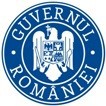 INSPECTORATUL TERITORIAL DE MUNCĂ TELEORMANLista serviciilor externe de prevenire și protecție abilitate care și-au suspendat activitateaValabil la data: 02.02.2024ALEXANDRIA Strada Dunării nr.1 cod poștal: 140002Tel.: +4 0247/311.798-C; Fax: +4 0247/311.175-Citmteleorman@itmteleorman.ro http://ns.cdw.ro/itmtr1 din 1Nr. crt.JudețDenumire serviciuCUINr.  înregistrare in registrul comertuluiAdresăNr. certificat abilitareData eliberăriicertificatuluiData eliberăriicertificatuluiData eliberăriicertificatuluiPerioada pentru care a fost înscrisă suspendarea activității la ONRCNr. crt.JudețDenumire serviciuCUINr.  înregistrare in registrul comertuluiAdresăNr. certificat abilitareZiLunăAnPerioada pentru care a fost înscrisă suspendarea activității la ONRC1TeleormanBERECHET SANDA PERSOANĂ FIZICĂ AUTORIZATĂ34788478F34/384/2015Roşiorii de Vede, str. Dunării, nr.60, et.1, biroul nr.1, jud.Teleorman 0722612338147210210201516.01.2018-21.05.2024Nr. crt.JudețDenumire serviciuCUINr.  înregistrare in registrul comertuluiAdresăAdresăNr. certificat abilitareData eliberăriicertificatuluiData eliberăriicertificatuluiData eliberăriicertificatuluiPerioada pentru care conducătorul serviciului extern PFA si-a suspendat CIMNr. crt.JudețDenumire serviciuCUINr.  înregistrare in registrul comertuluiAdresăAdresăNr. certificat abilitareZiLunăAnPerioada pentru care conducătorul serviciului extern PFA si-a suspendat CIM* Nu exista date de afisat pentru criteriile selectate* Nu exista date de afisat pentru criteriile selectate* Nu exista date de afisat pentru criteriile selectate* Nu exista date de afisat pentru criteriile selectate* Nu exista date de afisat pentru criteriile selectate* Nu exista date de afisat pentru criteriile selectateNr. crt.JudețDenumire serviciuCUINr.  înregistrare in registrul comertuluiAdresăAdresăNr. certificat abilitareData eliberăriicertificatuluiData eliberăriicertificatuluiData eliberăriicertificatuluiPerioada pentru care a fost înscrisă suspendarea voluntară a activitățiiNr. crt.JudețDenumire serviciuCUINr.  înregistrare in registrul comertuluiAdresăAdresăNr. certificat abilitareZiLunăAnPerioada pentru care a fost înscrisă suspendarea voluntară a activității* Nu exista date de afisat pentru criteriile selectate* Nu exista date de afisat pentru criteriile selectate* Nu exista date de afisat pentru criteriile selectate* Nu exista date de afisat pentru criteriile selectate* Nu exista date de afisat pentru criteriile selectate* Nu exista date de afisat pentru criteriile selectate